.Musical introduction: 32 Counts. Start on the word…”SIDE” - 84 Bpm  - 3:06 mins    	Choreographers Note:   I’ve already choreographed a dance to a Reggae version of this track by John Holt…back in JULY 2006… I’ve always loved this track so I thought I would bring it up to date with a ‘country ballad’  !A Line Dance With No Tags, No Restarts, Just A Nice Country Style Ballad.SECTION 1: PRISSY ‘RUMBA’ WALKS FORWARD, ROCK BACK, STEP BACK, RONDÉ, STEP SIDE, ¼ TURN DRAG.SECTION 2: FORWARD CHASSÉ, ¼ TURN, ½ TURN, CROSS ROCK RECOVER, STEP SIDE, CLOSE.SECTION 3: STEP, BEHIND SIDE CROSS, STEP, SWAY, BEHIND, ¼ TURN RIGHT, STEPS FORWARD.SECTION 4: BALANCE STEP, RECOVER WEIGHT, RONDÉ ¼ TURN RIGHT, ROCK, RECOVER, COASTER STEP.Faces: [6.00]FINISH: You should be facing front wall 7 (seven) at about (2.44)… dance the first 8 counts normally…but change the next few counts to a slower pace to accommodate the music slowing to end.   It will fit the music I promise!Finish facing the front with the long step right and drag.	ENJOY THE DANCE!Line Dance Latin with Gordon & Glenys (UK) Home: 01793 490697  -  Mobile: 07787 383059Website: http://www.linedancelatin.co.uk - E-Mail: thelatindancer@tiscali.co.uk		Sad To Be Alone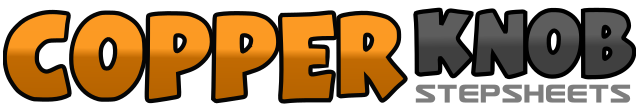 .......Count:32Wall:2Level:Beginner / Improver.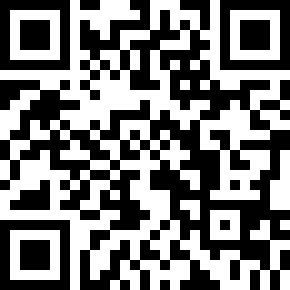 Choreographer:Gordon Timms (UK) - October 2014Gordon Timms (UK) - October 2014Gordon Timms (UK) - October 2014Gordon Timms (UK) - October 2014Gordon Timms (UK) - October 2014.Music:Help Me Make It Through the Night - Engelbert Humperdinck : (Album: A Taste Of Country - 2009)Help Me Make It Through the Night - Engelbert Humperdinck : (Album: A Taste Of Country - 2009)Help Me Make It Through the Night - Engelbert Humperdinck : (Album: A Taste Of Country - 2009)Help Me Make It Through the Night - Engelbert Humperdinck : (Album: A Taste Of Country - 2009)Help Me Make It Through the Night - Engelbert Humperdinck : (Album: A Taste Of Country - 2009)........1  - 2Placing your foot in front of other – Walk Forward Right, Walk forward Left3  -  4Walk Forward Right, then replace weight back on to Left.5  -  6Step back Right behind Left, Rondé Left out and behind Right.7  - 8Step a long step with Right to Right, Turn ¼ Left on ball of Right Hook Left to Right instep.	Faces: [9:00]1  &  2Step forward on the Left, Close Right to Left Heel, Step Left forward.3  - 4Turning ¼ Left… step Right to Right side, Turning ½ Left… Step Left to Left side. [12.00]5  - 6Cross rock Right over Left, then replace weight Back on Left.7  - 8Take a long step to the Right with Right, Drag Left up to Right but keep weight on RIGHT.Faces: [12.00]1Step Left to Left side,2  &  3Step Right behind Left, Step Left to Left side, Cross Right Over Left.4 - 5Take short step Left to side, Sway weight back on to Right.6  &  7Step Left behind Right, Make ¼ turn Right Stepping Right Forward, Step Left Forward slightly.	3.008Step forward on the Right. Faces: 3.00& 1 - 2Close Left to Right Heel, Step Right slightly forward, Recover weight back on to Left Foot3  &  4Turning ¼ Right, Sweep Right out & behind Left, Step Left in place, Step Right forward. [6.00]5  -  6Rock forward on the Left, Recover weight back on to Right7  & 8Step Left slightly back, Step Right next to Left, Step Left slightly forward.